Programme Inspection Proforma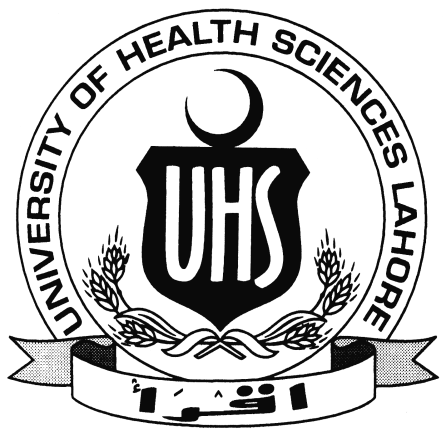 ForMS   OPHTHALMOLOGYUNIVERSITY OF HEALTH SCIENCES, LAHORELegal RequirementsFinancial Status and SustainabilityCommon Facilities Shared within InstituteOffice Accommodation:Departmental OfficeSpaceStaff (Steno /Clerk).Computer/ Typewriter:Office Space for Teaching Faculty:HODProfessorAssoc. Prof./ ReaderLecturer/ Asstt. ProfessorResident duty room Administrative Staff – EssentialTeaching Faculty/StaffBasic Requirement for Ophthalmology DepartmentNumber of units with beds in each unit: Number of Patients on the day of InspectionFacilities 							Tick Infrastructure:  Area for out PatientsInpatients / wards / unitsStaff roomsCubicalDemo. roomsWaiting AreaNecessary equipment provided for the aboveOther FacilitiesPhacoemulsification.			Functional/ Non-functional IOL Implantation			Functional/ Non-functionalRetinal repairs.			              Functional/ Non-functionalKeratoplasty				Functional/ Non-functionalEye Bank				Functional/ Non-functionalPublications from the department during last 3 Years(Give only full articles published in indexed Journals and attached photocopy of manuscript )Blood BankLicense Valid								Yes/NoBlood component facility available 					Yes/NoNumber of blood units stored on the inspection day			(            )Average units consumed daily  (Entire Hospital)				(            )Specialized services provided by the department  		             Adequate/Not AdequateSpecialized intensive care services provided by the Dept.	             Adequate/Not AdequateSpecialized equipment available in the department		             Adequate/Not AdequateSpace (OPD, IPD, Offices, Teaching areas)			             Adequate/InadequateCommon FacilitiesCentral Supply of Oxygen/Suction			             Available/Not Available Central Sterilization Department			            Adequate/Not AdequateLaundry 					        Manual/Mechanical/ Outsourced Kitchen								        Gas/FireIncinerator						          Functional/Non FunctionalBio waste disposal					 Outsources/ Any other Method	Generator Facility						Available/Not Available	Medical Record Section				           Computerized/Non computerized	OPD Space:No. of roomsPatient Exam. arrangement:	Adequate/ InadequateEquipment			Adequate/ InadequateTeaching Space 		              Adequate / Inadequate Waiting area for patients.	Adequate / Inadequate Indoor Space: 			Adequate / Inadequate Central LaboratoryControlling DepartmentWorking HoursInvestigative WorkloadOperation Theatres: Available clinical Material: (Give the data only for the department of Ophthalmology )			On Inspection day		Average of 3 random daysDaily OPD			     ………………………….		………………………………………Daily admissions through OPD         ………………………….		………………………………………Daily Admission through causality …………………………..`		………………………………………Total daily admissions 		   …………………………….		………………………………………Operation 		Major ……………………………….  Minor	……………………………………..Total no. of patient in the department on inspection day………………………Percentage……………………Weekly clinical work load for OPD & IPDWeekly Major & Minor OperationsSpecialty clinics and number of patients in each, being run by the department.Departmental Museum (Wherever applicable )Space:No. of specimensCharts/DiagramsPublication from the department during the last 3 years in indexed and non-indexed journals.Indexed						Non Indexed List of Major equipment In the department Ethical Committee (Constitution) Medical Education Unit (Constitution).(Specify number of meetings of these bodies held annually & minutes thereof)Central Research Lab.Whether there is any Central Research Lab.Administrative ControlStaffEquipmentWork load.	IncineratorAvailable/ not available.Functional/ not functional Capacity Medical Record Section:		Computerized/ Not computerized. Other RequirementsAcademic outcome based parameters Theory classes taken in the last 12 months – (Dates, Subjects,	Number----------------------- 	Name & Designation of teachers, Attendance sheet) 	              Available/Verified/Not                                                                                                                                               AvailableClinical Seminars in last 12 months 			                            Number-----------------------(Dates, Subjects, Name & Designation of teachers, 		             Available/Verified/Not Attendance sheet)						             AvailableJournal Clubs held in last 12 months 			          Number-----------------------(Dates, Subjects, Name & Designation of teachers, 		          Available/Verified/Not Attendance sheet)						          AvailableCase presentations held in last 12 months 			         Number-------------------(Dates, Subjects, Name & Designation of teachers,	        	        Available/Verified/Not                          Attendance sheet) 					         AvailableGroup discussions held in last 12 months			        Number-------------------(Dates, Subjects, Name & Designation of teachers, 	       Available/Verified/Not                                         AvailableAttendance sheet)    Guest lecturers held in last 12 months 			        Number-------------------(Dates, Subjects, Name & Designation of teachers,                       Available/Verified/Not Attendance sheet) 					       AvailableCommunity ophthalmology participation (give details).Has the state adopted organ transplant act, 2010/ Organ and tissue transplant act.Wet lab facility with good quality operating microscope and Instrument sets for intraocular surgery for training of PG students in microscopic ocular surgery.	Available or not.Clinic Pathological conferenceLibraryCentral Library 					Available/Not AvailableTotal Books in Central Library			------------------------------Books Pertaining to Ophthalmology 				------------------------------Departmental Library Available 			Available/Not AvailableRecommended Books for Course WorkJournalsSr. #Parameter Required Actual / Observed  1Ownership Institution can vest ini.       A body corporate registered under the relevant laws of companies ordinance / societies / trustii. 	Federal/ provincial or local GovernmentA Pakistani university seeking affiliation for medical/ dental/allied health sciences coursesiv. 	An autonomous body promoted by federal/provincial/local government by or under a statute for the purpose of nursing educationv. 	A public or private charitable trust registered under the related act2Teaching Hospital Independent or hospital based radiology having workload of minimum 500 laboratory tests per day as a total including different departments, chemistry, hematology, immunology, microbiology, histopathology and molecular biology.3Area of Premises Minimum 1 acre5Ownership / Possession of Land Ownership / Lease of 33 years Sr #Parameter Required Actual / Observed  1Working Capital Minimum Rupees 10 million (For private Institution)ParameterCapacityActual / ObservedArea per PersonMin. AreaActual / ObservedAuditorium (1) 300 capacity 10 sqft/person 1000 sqft Lecturer Hall (1) 100 capacity 10 sqft/person  1000  sqft Library (1) 300 capacity 10 sqft/person 2000 sqft Cafeteria(1) 100 capacity 20 sqft/person 2000 sqft Examination Hall(1) 300 capacity 10 sqft/person 1000 sqft Internet / Computer Labs (1) 50 Capacity 10 sqft/person500 sqftS.#Categories of staffRequiredQualification and responsibilityActual / Observed 1Program director 1Faculty member(Professor/ Associate Professor/ Assistant Professor)2Librarian1Graduate in library science and computer literate.B.Sc.3Administrative officer /Computer technician/operator/typist1- Diploma in computer- Fluent in language4Biostatistician1- M.Sc Biostatistics- Minimum two years experience5 Technicians/optometrist 6Storekeeper–cum-clerk7 Lab Attendants8Peon2Matric9Security guards1Matric10Cleaners1DesignationRequirements/QualificationsAvailableDeficiencyNameRegistrations No. with PMDC Experience (Institution Name)Publications in last 3 yearsProfessor  MBBS with  FCPS, MS, or equivalentAssociate ProfessorMBBS with  FCPS, MS, or equivalentAssistant Professor MBBS with  FCPS MS, or equivalentDemonstrator MBBS with  FCPS, MS, or equivalentSr. #Author’s NameTopicName of JournalYear of Publications123RadiologyOn Inspection DayAverage (Monthly)MicrobiologyOn Inspection DayAverage (Monthly)Plain X RaysBacteriologyCT ScansSerologyMR Scans MycologyMammographyParasitologyBarium StudiesVirologyUltrasonographyImmunologyDSAOthersPathologyOn Inspection DayAverage (Monthly)BiochemistryOn Inspection DayAverage (Monthly)HaematologyBlood chemistryHistopathologyEndocrinologyFNACOther fluidsCytologyAc/ Non AcNumber of OTs functional per dayNumbersNumber of days operations carried outPre- Anesthetic clinic Average No. of case operated daily(Entire hospital)MajorMinorTotalPost Anesthetic CareResuscitation Arrangements  Adequate/ InadequateEquipmentSr. NoName of the clinicDays on which HeldTimingsAverage No. of cases attendedName of clinic In-charge1Glaucoma Clinic2Squint Clinic3Retina Clinic4Neuro-Ophthalmology Clinic.5Ophthalmoplasty clinic.EquipmentMin RequirementDeficiencyRemarksWorking/ Not WorkingOperating Microscope.Slit Lamps	Flourescein angiography equipmentLaser (specify type).Ultrasonography MachineA-Scan/ B.ScanBiometer	Indirect OphthalmoscopeGoniscopeApplanation Tonometer90 D and 78 lensesStreak RetinoscopeContact Lens setSynoptophore and other instruments related to Orthoptic work up and squint clinic.InfrastructureMin. RequirementDeficiencyPurposebuiltRemarksTeaching AidsMultimediaTeaching AidsWhite Board(Must)Teaching AidsOverhead ProjectorTeaching AidsXeroxNameEditionAvailable/Not Available Snell R. S., Lemp M.A Clinical Anatomy of EyeWolf’s Anatomy of the EyeNewell F. W. Ophthalmology Principles and concepts Elkington A.R, Frank H. J., Greaney M. J. Clinical Optics Duke-Elder. Practice of Refraction Guyton. Textbook of Medical Physiology Newell F. Ophthalmology Principles and Concepts Adler’s Physiology of Eye (For Reference)Apple D.J., Rabb M. F. Ocular Pathology Gree. Ocular PathologyKanski J.J Clinical OphthalmologyNewill F.W. Ophthalmology Principles and Concepts Willshaw H. Practical Ophthalmic Surgery Bailey and Love. Short Practice of Surgery Rana M. H., Ali S. Mustafa M. A handbook of Behavioral Sciences for Medical and Dental Students (UHS 2007.)Fathalla M.F. and Fathalla M.M F. A Practical Guide for Health Researcher. Cairo: WHO NameAvailable/Not Available Archives of Ophthalmology (AMA USA)British Journal of Ophthalmology (UK)Journal of Oculoplastics and Reconstructive Surgery (USA) Retina (USA)Eye RC Ophth (UK)